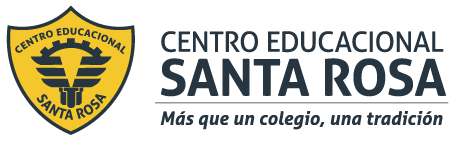 DIRECCIÓN ACADÉMICADEPARTAMENTO DE CONTABILIDADRespeto – Responsabilidad – Resiliencia – Tolerancia         TEMA:  Guía N° 4 de módulo  de Contabilización de operaciones comerciales  para desarrollar en casa.        Nombre: ___________________________________Curso _3° A  Fecha:  30/06/2020        APRENDIZAJE ESPERADO:   Confecciona el plan de cuentas  de la empresa considerando las                                         .   .    .  características propias de sus operaciones ,las Normativa Internacionales de contabilidad      .                                                                     .             y  de información financieras y la normativa legal vigente                                                                                                     .     .       OBJETIVOs ;    1. –  Identificar cuentas de activos, pasivos, patrimonio y resultado en una empresa.INSTRUCCIONES  LEA la guía enviada, Imprima la guía ( o de lo contrario cópiela en su cuaderno) y péguela en el cuaderno de  Contabilización de operaciones  comerciales , realice la actividad entregada al final de la guía. EN CASO DE DUDAS ENVIARLAS AL CORREO   contabilidadcestarosa@gmail.com                                                                              El libro diarioEl libro diario es el registro contable principal de cualquier sistema contable, en el cual se anotan todas las transacciones  contables de una empresa Es un documento que registra de forma cronológica las transacciones económicas que una empresa realiza. Estas transacciones están relacionadas con la actividad principal de la empresaLas operaciones se contabilizan mediante asientos contables, según se vayan produciendo.Esta contabilización se debe ir recogiendo día a día; o en periodos no superiores a un mes en caso de que las actividades se hayan ido recogiendo en otros documentos.                                                                     LIBRO DIARO Ejemplo de asiento  en el libro DIARIO;Se compra mercadería,  con factura 146 el 02 de 06 del 2020  por $360.000 valor neto y se cancela  al  contado.                          FORMA DE DETERMINACION DE LA UTILIDAD DE UNA VENTA La forma para determinar la utilidad de una empresa, es multiplicar el valor neto de la mercadería  vendidas por el  %  de de la utilidad que se gane en la venta.                             Fórmula  para determinar la utilidad en una venta                                Valor                %                 neto            19 %          Precio                                Neto     +      de la       =      de        x     IVA      =       de                                Mds            utilidad           venta         Débito         Venta            Ejemplo práctico;                                            Se vende mercadería por $80.000 valor neto con factura 22, se tiene una                                                        utilidad de  48%, y  Se cobra en efectivo. El  01.06.2020.                                Valor                %                 neto                19 %          Precio                                Neto     +      de la       =      de           x      IVA      =       de                                Mds            utilidad            venta          Débito           Venta                       80.000         +     38.400    =    118.400   x   22.496    = 140.896.          Cuenta costo de venta ; Es el valor neto que tienen la mercadería vendidas.      Cuenta Venta ;                Es el valor total de las mercaderías vendidas al consumidor                                                                     final ( Público)                                             Contabilización  de la venta en libro diario:                                  FORMA DE DETERMINAR LA LIQUIDACION DEL IVA    IVA CREDITO FISCAL   MAYOR   QUE IVA DEBITO    =  REMANENTE CREDITO FISCAL    IVA CREDITO FISCAL    MENOR    QUE IVA DEBITO  = IVA A PAGARDesarrollar los siguiente  asientos contables e identificar las cuentas  en el libro diario que a continuación  se  detalla :El 01 de 06 de 2020,  se inicia actividad comercial don Martin Diaz,  quién  aporta $8.500.000En efectivo, $2.400.000 en muebles, $8.300.000 en una camioneta para la empresa, y tiene una Deuda por la camioneta de $ 2.800.000.-El 03.06.2020 se deposita en la cuenta corriente  que tiene la empresa$ 7.800.000 en efectivo.El 05.06.2020 se compra con factura N° 1589 mercadería por $6.200.00 valor neto, se paga              30% c0n cheque, 25 % con letras por pagar y 45% de sin documentos.Se cancela arriendo el 05.06.2020 por $ 250.000 en cheque.Se cancela  el 07.06.2020 luz y agua por $ 196.000  en efectivo.El 10.06.2020 se vende mercadería con factura N° 16 por $3.200.000 valor neto, y gana en la          venta un 54% el cobro de la venta se Efectúa  40% al contado, 30% con letras por cobrar  y                  30% sin documentos.Se cancela  la deuda de la camioneta con cheque, el 12.06.2020.El 13.06.2020, se deposita en la cuenta corriente lo cobrado al contado de las ventas del día 10.06.2020, Se cancela el 16.06.2020 las letras por pagar con cheque. De compras del día 05.06.2020.El 18.06.2020, se cobra letras por cobrar con cheque al día.Se deposita en cuenta corriente el 20.06.2020, lo cobrado en las letras por cobrar. El 21.06.2020, se compra mercadería con factura N°4987 por $ 6.300.000 valor neto, se paga           35% con letras, 40% sin documentos y 25% con cheque.El  23.06.2020  se vende mercadería con factura N° 17 , por $4.800.000 valor neto, con una utilidad del 56% y se cobra 50% en efectivo, 28% con letras y 22% sin documentos.Se cobra a clientes el 25.06.2020, de la venta efectuada el día 10.06.2020.-Se cancela seguro de la empresa por $180.000 en efectivo el día 25.06.2020.-El 28.06.2020, se cancela a proveedores el 80% con cheque.Se deposita el 29.06.2020 en cuenta corriente de la empresa, los cobrado a clientes el día 25.06.2020.El 30.06.2020 se cancela las letras por pagar de la compra del día 21.06.2020 de mercadería Se liquida el  iva  del mes de Junio el 30.06.2020.                                                                       LIBRO DIARIOFECHA             DETALLE        DEBE        HABER02.06.2020MercaderíaIva Crédito                                 CajaSe compra mercadería con factura146 y se paga al contado. 360.000   68.400  428.400   FECHADETALLE         DEBE        HABER01.06.202001.06.2020                   -1- Caja                               Ventas                               Iva débitoVenta de mercadería con factura  N° 22                    -2-Costo de Venta                              MercaderíaPor el costo de las mercaderíaVendidas, con factura N° 22140.986      80.000 118.400       22.496      80.000  FECHA               DETALLE             DEBE           HABER    FECHA            DETALLE          DEBE            HABER